АДМИНИСТРАЦИЯ МУНИЦИПАЛЬНОГО РАЙОНА«ОЛОВЯННИНСКИЙ   РАЙОН»ПОСТАНОВЛЕНИЕпгт. Оловянная «___» _______ 2024 г                                                                                № ___О проведении конкурса на «Лучшую организацию работы по охране труда  в муниципальном районе «Оловяннинский район»В соответствии со статьей 11 Устава муниципального района «Оловяннинский район», руководствуясь  приказом Министерства труда и  социальной защиты населения Забайкальского края от 31.01.2024 года  № 141 «О проведении регионального конкурса на лучшую организацию работы по охране труда в Забайкальском крае за 2023 год», в целях активизации работы по созданию безопасных условий труда  работников, пропаганде передового опыта управления охраной труда в организациях района, администрация  муниципального района «Оловяннинский район»п о с т а н о в л я е т: 1.  Провести районный конкурс на «Лучшую организацию работы по охране труда в муниципальном районе «Оловяннинский район» за 2023 год с 19 февраля по 20 марта 2024 года. 2. Утвердить состав комиссии по проведению конкурса на «Лучшую организацию работы по охране труда в муниципальном районе «Оловяннинский район» (Приложение 1).3. Утвердить положение о проведении конкурса  «Лучшая организация работы  по охране труда в муниципальном районе «Оловяннинский район» (приложение 2).4.  Рекомендовать   руководителям   организаций   и   индивидуальным предпринимателям, являющимися работодателями, принять участие в конкурсе.         5. Главному специалисту по охране труда организовать консультирование работодателей по вопросам проведения конкурса на лучшую организацию работы по охране труда в муниципальном районе «Оловяннинский район», участвующим в конкурсе.6. Настоящее постановление разместить на официальном сайте администрации муниципального района «Оловяннинский район» в информационно- телекоммуникационной сети «Интернет», по адресу: https://olovyan.75.ru7.  Контроль за исполнением настоящего постановления возложить на начальника отдела экономического планирования, прогнозирования и контроля за муниципальными закупками и труда администрации муниципального района «Оловяннинский район».                                                          Глава муниципального района«Оловяннинский район»                                                            А.В.Антошкин    Приложение 1к постановлению администрацииМР «Оловяннинский район»№ ____ от «____» ___________ 2024г.СОСТАВ РАЙОННОЙ КОНКУРСНОЙ КОМИССИИ ПО ОХРАНЕ ТРУДАПриложение 2к постановлению администрацииМР «Оловяннинский район»№ ____ от «____» ___________ 2024г.ПОЛОЖЕНИЕ О ПРОВЕДЕНИИ КОНКУРСА  «ЛУЧШАЯ ОРГАНИЗАЦИЯ РАБОТЫ ПО ОХРАНЕ ТРУДА В МУНИЦИПАЛЬНОМ РАЙОНЕ «ОЛОВЯННИНСКИЙ РАЙОН»1.Общие положения1.1. Настоящее Положение определяет условия и порядок проведения конкурса «Лучшая организация работы по охране труда в муниципальном районе «Оловяннинский район» (далее - конкурс).1.2.Конкурс проводится в целях активизации работы по предупреждению несчастных случаев на производстве и снижению уровня профессиональной заболеваемости работников.Задачи конкурса являются:- Определение организаций и индивидуальных предпринимателей, являющихся работодателями (далее - организации), имеющих лучшие показатели в обеспечении безопасных условий труда работников;-  Повышения престижа должности специалиста по охране труда;-Стимулирование руководителей организаций к созданию на рабочих местах здоровых и безопасных условий труда и организации работы в сфере охраны труда;-Распространение передового опыта и методов работы по охране труда победителей конкурса, в том числе по профилактике ВИЧ/СПИДа на рабочих местах и недопущению дискриминации и стигматизации в трудовых коллективах лиц, живущих с ВИЧ - инфекцией.1.3. Конкурс проводится по номинациям.Первая номинация - «Лучшая организация в муниципальном районе «Оловяннинский район» по проведению работы в сфере охраны труда» по следующим отраслевым группам:-Промышленность (строительство, транспорт и связь, электроэнергетика, добыча полезных ископаемых и др.) с численностью до 100 человек;-Промышленность (строительство, транспорт и связь, электроэнергетика, добыча полезных ископаемых и др.) с численностью свыше 100 человек;- Сельское и лесное хозяйство;- Организации здравоохранения и социальной защиты населения;-Торговля и общественное питание, другие отрасли сферы материального производства;- Организации образования, культуры и спорта;- Другие отрасли непроизводственной сферы.Вторая номинация - «Лучший специалист по охране труда среди организаций муниципального района «Оловяннинский район» численностью до 100 человек;- «Лучший специалист по охране труда среди организаций муниципального района «Оловяннинский район» численностью свыше 100 человек.Третья номинация – «Лучшая работа по информированию работников по вопросам ВИЧ/СПИДа на рабочих местах среди работодателей».1.4. Участие в конкурсе является добровольным.2. Порядок и сроки проведения конкурса2.1. организатором конкурса является Администрация муниципального района «Оловянниниский район» (далее - Организатор).Основными функциями Организатора конкурса является:- Утверждение состава и регламента конкурсной комиссии, обеспечение ее деятельности;- Разработка конкурсной документации;- Организация публикации извещений о начале проведения конкурса и его итогах;- Организация приема, регистрации и хранения представленных для участия в конкурсе документов;- Составление и утверждение сметы на проведение конкурса.2.2. Конкурс по всем номинациям проводится по итогам года (отчетный год) Начало конкурса 10 февраля 2024 года, следующего за отчетным.2.3. Не менее чем за месяц до начала конкурса Организатором утверждается состав конкурсной комиссии и организуется публикация извещения в средствах массовой информации о проведении конкурса с указанием:- Сроков проведения конкурса;-Перечня и форм документов, необходимых для участия в конкурсе по трем номинациям;- Ссылок на правовые акты, регламентирующие проведение конкурса;Телефона и почтового адреса Организатора.2.4. Срок окончания приема документов от участников конкурса по обеим номинациям – 10 марта года, следующим за отчетным. Конкурсные документы, представленные после указанного срока, не рассматриваются.2.5. Конкурсная комиссия в срок до 15 марта года, следующего за отчетным, подводит  окончательные итоги конкурса по всем номинациям.3. Требования к участникам конкурса3.1. К организациям - участникам конкурса по номинации «Лучшая организация муниципального района « Оловяннинский район» предъявляются следующие требования:- Регистрация и осуществление производственной деятельности на территории муниципального района «Оловяннинский район»;- Осуществление производственной деятельности в течение всего отчетного года;- Отсутствие процесса ликвидации или стадии банкротства.3.2. К участникам конкурса по номинации «Лучший специалист по охране труда муниципального района «Оловяннинский район» предъявляются следующие требования:- Наличие в штатном расписании организации должности специалиста по охране труда;- Специалист по охране труда должен проработать не менее одного календарного года в организации, от которой подается заявка.3.3. Участники конкурса по всем номинациям должны представить в конкурсную комиссию:- Заявку на участие в конкурсе по установленной форме (приложение № 5);- Показатели, характеризующие сферы охраны труда в организации, работу специалиста по охране труда и работу по информированию работников по вопросам ВИЧ/СПИДа  на рабочих местах (приложение №1, №2, №3 ,№4);- По усмотрению участника конкурса могут быть представлены документы и материалы, характеризующие безопасность производства и организацию охраны труда.Конкурсная  комиссия вправе затребовать дополнительные сведения, уточняющие содержание заявки и показатели , характеризующие сферу охраны труда, а так же организовать обследование участников конкурса с выездом в организацию.3.4. Документы представляются:По номинации «Лучшая организация муниципального района «Оловяннинский район» по проведению работы  в сфере охраны труда» в конкурсную комиссию.По номинации «Лучший специалист по охране труда муниципального района «Оловяннинский район» в конкурсную комиссию.По номинации «Лучшая работа по информированию работников по вопросам ВИЧ/СПИДа на рабочих местах среди работодателей» в конкурсную комиссию.3.5. Участники конкурса  несут ответственность:- За достоверность информации, указанной в заявке и таблице показателей, характеризующих сферу охраны труда;- За соблюдение условий конкурса, установленных настоящим Положением.За не соблюдение условий конкурса и предоставление недостоверной информации  конкурсная комиссия своим решением может лишить участника права участия в конкурсе. Решение муниципальной  конкурсной комиссии о лишении права участия в конкурсе может быть обжаловано участником в краевую конкурсную комиссию.4. Порядок подведения итогов конкурса4.1. Если по окончании приема документов на участие в конкурсе количество заявок, полученное Организатором по отраслевой, или по номинации «Лучший специалист по охране труда муниципального района «Оловяннинский район», составляет менее трех конкурс в данной группе, считается не состоявшимся.4.2. Лучшие по итогам конкурса организации определяются путем подсчета суммы баллов показателей по каждой номинации и группе, указанных в таблицах приложений № 1,№2, №4. Так же учитываются дополнительные сведения, представленные участниками конкурса.4.3. В случае поступления заявок на участие в конкурсе от нескольких филиалов (структурных подразделений) одной организации в качестве призеров конкурса рассматривается заявка от филиала (структурного подразделения) с лучшими показателями.4.4. Лучшие по итогам конкурса специалисты по охране труда муниципального района «Оловяннинский район» определяются путем подсчета суммы баллов показателей, набранных при тестировании. Также учитываются дополнительные сведения, представленные участниками конкурса.4.5. Вопросы тестирования специалистов по охране труда проводятся до участников конкурса в день проведения тестирования.4.6. По всем номинациям конкурса устанавливаются первое, второе и третье призовые места, в том числе для каждой отраслевой группы.4.7. Участники конкурса, занявшие первые, вторые и третьи призовые места, награждаются дипломами и ценными подарками.4.8.Награждение победителей осуществляется на заседании межведомственной комиссии по охране труда 28 апреля- День охраны труда.Организация (полное наименование) __________________________________________Юридический адрес организации _____________________________________________Почтовый адрес, телефон, факс. ______________________________________________Основной вид деятельности (код по ОКВЭД) ___________________________________Категория риска организации (ИП) ____________________________________________Отраслевая группа конкурса, в которой заявлена организация _____________________  Среднесписочная численность работников _____________________________________ в том числе: женщин_____________, лиц моложе 18 лет_____________⃰ Без учета несчастных случаев на производстве, основной причиной которых явилось нарушение правил дорожного движения работником сторонней организации или другим посторонним лицом. ⃰ ⃰ В пояснительной записке указать по каким программам, сколько человек обучено. (дополнение к п. 25).Пояснительная записка оформляется в произвольной форме.Руководитель организации                                             /____________________/                                                                                  М. П.Муниципальное образование  __________________________________________________Почтовый адрес, телефон, факс. ________________________________________________Количество организаций / индивидуальных предпринимателей, зарегистрированных на территории муниципального образования ________________________________________Среднесписочная численность работающих в организациях / ИП,  расположенных на территории муниципального образования, чел. __________* Информация предоставляется Министерством труда и социальной защиты населения Забайкальского края.Руководитель органа местного самоуправления муниципального  образования          __________________ /________________/                           М.П.1.	Организация (полное наименование) ________________________________________________________________________________________________________________________2.	Юридический адрес организации ______________________________________________3.	Почтовый адрес, телефон, факс. _______________________________________________4.	Основной вид деятельности (код по ОКВЭД) ____________________________________5.	Среднесписочная численность работников ______________________________________ в том числе: женщин_____________, лиц моложе 18 лет_____________Вместе с Показателями, характеризующими работу по информированию работников по вопросам ВИЧ - инфекции на рабочих местах среди работодателей, предоставляются:- копия Программы по профилактике и повышению уровня информированности работников по вопросам ВИЧ/СПИДа на рабочих местах;- фотографии размером 9 x 14 см  информационных уголков и стендов (общий вид, место расположения и  доступность, наличие информационных материалов на стендах);- копии информационно-раздаточных  материалов (листовки, брошюры, памятки, буклеты) о проблемах ВИЧ-инфекции и анонимном тестировании на ВИЧ-инфекцию, предоставленных Центром по профилактике и борьбе со СПИД и (или) разработанных работодателем самостоятельно;- копии программ проведения семинаров, круглых столов по вопросам предупреждения и профилактики ВИЧ-инфекции  (и  копии протоколов  при наличии);- фотографии размером  9 x 14 см о просмотре видеофильмов по вопросам предупреждения и профилактики ВИЧ-инфекции; - копии программ информационных лекций, фотографии размером 9 x 14 см о проведении лекций (копии протоколов при наличии);-  перечень  локальных  нормативных  документов  по  охране  труда (приказы, инструкции, журналы, программы проведения вводного инструктажа и инструктажей на рабочем месте, в которых отражены вопросы по профилактике ВИЧ-инфекции);- копия   раздела/приложения коллективного   договора  организации  с  мероприятиями  по профилактике  ВИЧ/СПИДа  на  рабочих  местах  и недопущению дискриминации и стигматизации работников, живущих с ВИЧ;-  копия  соглашения  или  плана  мероприятий  по  охране  труда с указанием  запланированных   финансовых   средств   на   мероприятия   по информированию работников о проблемах ВИЧ-инфекции и ее профилактике; - фотографии размером 9 x 14 см проведения акций по добровольному и  конфиденциальному  консультированию  и  тестированию  на ВИЧ-инфекцию на рабочих местах;- копия соглашения между администрацией организации и Центром СПИД о реализации программ по профилактике ВИЧ/СПИДа на рабочих местах.Руководитель организации ____________________ / _____________________/                                                   М. П.Название организации ______________________________________________Должность и Ф.И.О.* руководителя ___________________________________Ф.И.О.* специалиста по охране труда _________________________________заявляет о своем намерении принять участие в краевом конкурсе на лучшую организацию работы  по охране труда МР «Оловяннинский район» за _____ год в  номинации (ях) ____________________________________________________________________________________________________________________________________________________________________________________Адрес организации ____________________________________________________Контактные телефоны _________________,факс _____________________ е-mail: ______________________________ИНН _______________________________ОКВЭД _____________________________С порядком проведения конкурса ознакомлены и согласны.К конкурсной заявке прилагаются следующие документы, предусмотренные положением о конкурсе (указать полный перечень прикладываемых документов): _____________________________________________________________________________________________________________________________________________________________________________________________________________________________________________________________________________________________________________________________________________________________________________________________________________________________________________________________________________________________________________________________________________________________________________* Фамилия, имя, отчество указываются полностью.Руководитель                           ___________________ / ___________________ /                                                            М.П.Дата подачи заявки:      ________________Мовсисян Надежда Семеновна - начальник отдела экономического планирования, прогнозирования и контроля за муниципальными закупками и тру                                     да администрации муниципального района «Оловяннинский район», председатель комиссии;Сараева Елена СергеевнаЧлены комиссии:- главный специалист по охране труда администрации муниципального района «Оловяннинский район», секретарь комиссии;Рогалев Артем Сергеевич-начальник отдела ГО ЧС и МХ администрации муниципального района «Оловяннинский район»;Леванова Юлия Петровна-заведующая методическим кабинетом «Инициатива» МКУ РКО и ДМ;Лотарева Галина Алексеевна- председатель Оловяннинской районной профсоюзной организации работников культуры;Кравцова Любовь Ивановна - председатель Оловяннинской районной организации профсоюза работников образования и науки РФ.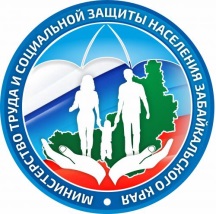 Показатели, характеризующие состояние  охраны труда в организации  (ИП) в 2023 году№ п/пПоказателиОтчет-ный год1Количество несчастных случаев на производстве ⃰⃰⃰1Из них:1- легких;1- тяжелых;1- смертельных2Число дней нетрудоспособности в расчете на одного пострадавшего от несчастных случаев на производстве (коэффициент тяжести)3Число впервые выявленных случаев профессиональных заболеваний4Организация рассмотрения микроповреждений (микротравм):4наличие Порядка учета микроповреждений (микротравм), да/нет;4наличие Журнала учета микроповреждений (микротравм), да/нет;4количество зарегистрированных случаев микроповреждений (микротравм) 5Наличие опасных производственных объектов, зарегистрированных в Забайкальском управлении Ростехнадзора: да/нет5Аварийность на опасных производственных объектах, да/нет6Уровень аварийности на подведомственном автотранспорте:6- наличие автотранспорта в организации; указать количество/нет6- наличие аварий с участием автотранспорта, да/нет7Организация проведения предрейсовых, послерейсовых медицинских осмотров водителей автомобилей, да/нет8Организация наглядной агитации безопасности дорожного движения / наличие стендов, уголков по вопросам безопасности дорожного движения, да/нет9Проведение специальной оценки условий труда (далее – СОУТ):9Год проведения СОУТ9Количество рабочих мест, на которых проведена СОУТ9Доля рабочих мест, на которых проведена СОУТ, % от общего количества рабочих мест в организации9Доля работающих на рабочих местах, на которых проведена СОУТ, % от среднесписочной численности10Количество рабочих мест, на которых по результатам СОУТ установлены вредные условия труда, единиц10Количество рабочих мест, на которых по результатам СОУТ установлены опасные условия труда, единиц10Количество работающих во вредных и (или) опасных условиях труда по результатам СОУТ10Доля  работающих во вредных и (или) опасных условиях труда по результатам СОУТ, % от среднесписочной численности10Доля работников, которым за работу во вредных и (или) опасных условиях труда установлены доплаты к общему числу работников, работающих во вредных условиях труда / %11Общее количество РМ с допустимыми и оптимальными условиями труда, единиц11Из них указать количество задекларированных рабочих мест в Гострудинспекции в Забайкальском крае; нет/количество рабочих мест(№ и дата регистрации указать в пояснительной записке) 11Указать долю задекларированных рабочих мест от общего количества рабочих мест с допустимыми и оптимальными условиями труда, %  / нет12Система управления охраной труда:12наличие Положения о системе управления охраной труда; да / нет12год проведения оценки  профессиональных рисков рабочих мест / нет;12количество рабочих мест, на которых проведена оценка профессиональных рисков; количество РМ / нет12доля рабочих мест, на которых проведена оценка профессиональных рисков к общему числу рабочих мест; % рабочих мест / нет13Проведение пересмотра (ов) уровней профессиональных рисков, да / нет13Год (ы) проведения пересмотра уровней профессиональных рисков / нет (не пересматривались)13Количество рабочих мест, на которых уровень профессионального риска снижен (в отчетном году по сравнению с предыдущей оценкой) / нет13Доля рабочих мест, на которых уровень профессиональных рисков в отчетном году снижен; % / нет14Наличие соглашения или иного утвержденного плана мероприятий по улучшению условий и охраны труда, да / нет- указать долю выполнения запланированных мероприятий в отчетном году, %14Наличие соглашения или иного утвержденного плана мероприятий по улучшению условий и охраны труда, да / нет- указать долю выполнения запланированных мероприятий в отчетном году, %15Объем затрат на мероприятия по улучшению  условий и охраны труда на 1 работника в год, тыс. руб.16Взаимодействие с региональным отделением Социального фонда России по направлениям:16- получение средств на финансирование предупредительных мер по сокращению производственного травматизма и профессиональных заболеваний, руб./нет16- получение скидки к страховому тарифу, % / нет16- получение надбавки к страховому тарифу, % / нет17Обеспеченность работников сертифицированными средствами индивидуальной защиты, % от потребности18Доля охвата работников проведением обязательных предварительных и периодических медицинских осмотров, % (количество работников, прошедших медосмотр, к количеству работников, подлежащих прохождению медосмотра)19Обеспеченность санитарно - бытовыми помещениями (гардеробными, душевыми, умывальными комнатами, комнатами личной гигиены женщин), % от санитарных норм 20Количество работников, которые должны проходить психиатрическое освидетельствование при осуществлении отдельных видов деятельности20Количество работников, которые прошли психиатрическое освидетельствование (с нарастающим итогом), всего 20Доля охвата работников проведением психиатрического освидетельствования, % от числа указанных работников21Наличие службы охраны труда или должности специалиста по охране труда при численности работников более 50 человек или назначение ответственного по охране труда при численности работников менее 50 человек, да/нет22Своевременное (раз в 3 года) прохождение обучения по охране труда в учебных центрах (указать № и дату составления протокола проверки знаний по охране труда, программу обучения, название проверяющей организации в пояснительной записке), да / нет: 22- руководителя организации22- специалиста по охране труда (для организаций с численностью работников более 50 человек)22- либо ответственного по охране труда (для организаций с численностью работников 50 человек и менее)22- членов комиссии по охране труда22- уполномоченных профсоюзов по охране труда22- наличие профсоюзной организации, да/нет23Наличие комиссии по обучению и проверке знаний по охране труда, да / нет23Указать № регистрации работодателя в Реестре ИП и юридических лиц Минтруда России, осуществляющих деятельность по обучению своих работников вопросам по охране труда, № и дата / нет 24Наличие программ обучения по охране труда:24- по общим вопросам охраны труда и функционирования системы управления охраной труда; да / нет / не требуется24- безопасным методам и приемам выполнения работ при воздействии вредных и (или) опасных производственных факторов; да / нет / не требуется24- безопасным методам и приемам выполнения работ повышенной опасности; да / нет / не требуется24- по оказанию первой помощи пострадавшим; да / нет / не требуется24- по использованию (применению) средств индивидуальной защиты; да / нет / не требуется24Наличие в организации Списков профессий и должностей, которые проходят обучение по указанным программам, да/нет25Внесение протоколов по обучению по охране труда в Реестр обученных лиц Минтруда России, да ⃰  ⃰/нет25Доля обученных по охране труда (по всем программам) к общему количеству работников, которые должны проходить обучение (по всем программам), % / нет26Наличие комитета (комиссии) по охране труда, да / нет26Количество заседаний комитета (комиссии) по охране труда26Количество предложений по разработке проектов локальных нормативных актов по охране труда, или участие в разработке и рассмотрении указанных проектов комиссией по охране труда26Количество проверок состояния условий и охраны труда на рабочих местах, в которых участвовали члены комиссии по охране труда и были выработаны предложения работодателю по приведению условий и охраны труда в соответствие с обязательными требованиями охраны труда / нет27Наличие оборудованного кабинета по охране труда, да/нет28Количество средств наглядной агитации (стендов, уголков и т.д.) по охране труда, размещенных на территории организации, единиц /нет28Количество средств наглядной агитации (стендов, уголков и т.д.) по пожарной безопасности, размещенных на территории организации,
единиц / нет29Количество проведенных дней охраны труда30Обеспеченность организации первичными средствами пожаротушения, 
% от нормы30Наличие охранно-пожарной сигнализации, да / нет30Количество проведенных противопожарных тренировок, учений в сфере Гражданской обороны и Чрезвычайных ситуаций 31Наличие в отчетном периоде проверок, визитов (посещений) по инициативе органов государственного  надзора и контроля; указать количество проверок (визитов) / нет31Доля выполнения предписаний органов государственного  надзора и контроля, % (устраненные нарушения к общему количеству выявленных и подлежащих устранению нарушений)31Наличие в отчетном периоде профилактических визитов (посещений) органов государственного  надзора и контроля по инициативе работодателя, указать количество визитов (посещений) / нет32Наличие в отчетном периоде обследования условий и охраны труда органом местного самоуправления, да/нет32Доля выполнения рекомендаций органа местного самоуправления, %33Наличие коллективного договора в организации; указать номер уведомительной регистрации / нет33Наличие раздела «Охрана труда», да / нет33Наличие раздела «Пожарная безопасность», да / нет33Наличие раздела «Профилактика ВИЧ/СПИД», да / нет / да34Наличие в организации разработанной и утвержденной программы «Нулевой травматизм», нет / да 35Наличие мероприятий по информированию работников по вопросам  ВИЧ-инфекции на рабочих местах, да / нет35% выполнения мероприятий  Показатели, характеризующие состояние охраны труда  в муниципальном образовании в 2023 году№ п/пПоказатели2023 год2022 год1Количество организаций с численностью более 50 работников в муниципальном образовании (далее – МО)1Количество организаций с численностью более 50 работников, имеющих службы охраны труда или штатных специалистов по охране труда1Доля организаций с численностью более 50 работников, имеющих службы охраны труда или штатных специалистов по охране труда, % от общей численности таких организаций2Количество зарегистрированных в МО несчастных случаев на производстве, всего2в том числе легких2- тяжелых2- смертельных2- групповых2- скрытых3Количество пострадавших от несчастных случаев на производстве на территории МО, человек3Количество пострадавших от несчастных случаев на производстве на территории МО в расчете на 1000 работающих (коэффициент частоты)3Количество пострадавших от несчастных случаев на производстве на территории МО со смертельным исходом 3Количество пострадавших от несчастных случаев на производстве со смертельным исходом на территории МО в расчете на 1000 работающих (коэффициент частоты со смертельным исходом)4Общее число дней нетрудоспособности от несчастных случаев на производстве (от легких и тяжелых н/с), дней4Число дней нетрудоспособности от несчастных случаев на производстве в расчете на одного пострадавшего (коэффициент тяжести)5Число впервые выявленных случаев профессиональных заболеваний на территории МО 5Число впервые выявленных случаев профессиональных заболеваний на территории МО в расчете на 1000 работающих6Количество организаций МО, которые имеют действующие результаты проведения специальной оценки условий труда (далее – СОУТ) в полном объеме или частично 6Доля организаций, которые имеют действующие результаты проведения СОУТ в полном объеме или частично, от общей количества  организаций МО,  %7Количество ИП, которые имеют действующие результаты проведения СОУТ в полном объеме или частично7Доля ИП, которые имеют действующие результаты проведения СОУТ в полном объеме или частично, от общей количества ИП, расположенных на территории  МО, %8Количество организаций, подавших декларацию соответствия условий труда государственным нормативным требованиям охраны труда в Гострудинспекцию (с нарастающим итогом)9Количество организаций (работодателей), разработавших и утвердивших программы по достижению показателей нулевого травматизма (с нарастающим итогом)10Количество организаций (работодателей), которые разработали Положение о системе управления охраной труда и провели оценку профессиональных рисков (с нарастающим итогом)11Наличие в МО межведомственной комиссии по ОТ, да/нет11Число заседаний межведомственной комиссии по ОТ (указать в пояснительной записке рассмотренные вопросы по ОТ на каждом заседании)12Наличие территориальной программы (подпрограммы, плана) по улучшению условий и ОТ (указать в пояснительной записке реквизиты программы, название и сроки действия), да/нет12Общая сумма затрат, предусмотренная программой (подпрограммой, планом), руб./нет12в том числе: бюджетные средства;12- собственные средства работодателей;12- средства Социального фонда России (далее – СФР)12Фактические расходы территориальной программы (подпрограммы, плана) по улучшению условий и охраны труда за отчетный год, руб.12в том числе: бюджетные средства;12- собственные средства работодателей;12- средства СФР13Уровень выполнения программы (подпрограммы, плана) по улучшению условий и охраны труда, % от общего числа запланированных мероприятий14Взаимодействие организаций МО со СФР:14- количество организаций, получивших средства на финансиро-вание предупредительных мер по сокращению производственного травматизма и профессиональных заболеваний, всего/нет14- доля организации от общего числа организаций, зарегистрирован-ных в МО, воспользовавшихся средствами СФР на финансиро-вание предупредительных мер по сокращению производственного травматизма и профессиональных заболеваний, %14- количество организаций получивших скидки к страховому тарифу, всего/нет14- доля организации, получивших скидки к страховому тарифу, от общего числа организаций, зарегистрированных в МО,  %14- количество организаций, которым установлены надбавки к страховому тарифу15Количество зарегистрированных (действующих) коллективных договоров (соглашений) в МО, всего15Доля организаций, охваченных коллективно-договорным регулированием, % от общего количества организаций на территории МО16Количество коллективных договоров, выполнение которых было проконтролировано в отчетном году17Количество правовых актов по вопросам ОТ, принятых МО (указать реквизиты и название документов в пояснительной записке)18Количество обследованных организаций по вопросам условий и ОТ в рамках реализации отдельных государственных полномочий в сфере труда (без бюджетных МО организаций) (название организаций указать в пояснительной записке)19Количество обследованных организаций, подведомственных органу МО, в рамках ведомственного контроля (название организаций указать в пояснительной записке)20Количество выступлений по вопросам охраны труда на городских (районных) совещаниях (семинарах) (указать названия мероприятий и темы выступлений в пояснительной записке)20в том числе количество городских (районных) совещаний (семинарах), на которых были рассмотрены вопросы по обеспечению организаций средствами индивидуальной защиты (указать названия мероприятий и темы выступлений в пояснительной записке)21Проведение городского (районного) конкурса на лучшую органи-зацию работы по охране труда среди организаций и ИП, да/нет 21количество организаций и ИП, участвующих в номинации «Лучшая организация по проведению работы в сфере охраны труда» (указать организации и ИП, участвующие в отчетные периоды, в пояснительной записке)21количество специалистов по ОТ, участвующих в номинации «Лучший специалист по охране труда» (указать специалистов, участвующих в отчетные периоды, в пояснительной записке)21количество организаций и ИП, участвующих в номинации «Лучшая работа по информированию работников по вопросам ВИЧ/СПИДа на рабочих местах среди работодателей» (указать организации и ИП, участвующие в отчетные периоды, в пояснительной записке)22Количество выступлений (публикаций) по вопросам ОТ в средствах массовой информации (СМИ) (указать названия публикаций и СМИ  в пояснительной записке)22Из них: - на сайте МО:22- в электронных СМИ:22- в печатных СМИ:23Количество организаций в МО, оказывающих сервисные услуги в области охраны труда (продажа нормативной документации, средств индивидуальной защиты и др.) (название организаций и виды услуг указать в пояснительной записке)24*Своевременное представление в Министерство труда и социальной защиты населения Забайкальского края ежеквартальной информации и годового отчета о состоянии условий и охраны труда и ходе работы по государственному управлению ОТ 25Наличие программы «Информирование населения МО по вопросам профилактики ВИЧ/СПИДа в сфере труда», да/нет (указать в пояснительной записке реквизиты, название программы и сроки действия)25% выполнения программы26Количество выступлений (публикаций) по вопросам профилактики ВИЧ/СПИДа в средствах массовой информации (СМИ) (названия публикаций и СМИ  указать в пояснительной записке)26Из них: - на сайте МО:26- в электронных СМИ:26- в печатных СМИ:27*Коэффициент эффективности системы государственного управления охраной труда в МОПоказатели, характеризующие работу по информированию работников по вопросам ВИЧ - инфекции на рабочих местах среди работодателей в 2023 году№п/пПоказателиОтчетный год1.Наличие Программы по профилактике и повышению уровня информированности работников по вопросам ВИЧ/СПИДа на рабочих местах, да/нет2.Наличие информационных уголков и стендов в организации о проблемах и профилактике ВИЧ - инфекции, да/нет3.Наличие информационных раздаточных материалов (листовки, брошюры, памятки, буклеты) о проблемах ВИЧ - инфекции,  предоставленных Центром по профилактике и борьбе со СПИД и (или) разработанных работодателем самостоятельно, да/нет4.Наличие соглашения между администрацией организации и Центром СПИД о реализации программ по профилактике ВИЧ/ СПИДа на рабочих местах, да/нет5.Проведения информационных лекций, семинаров, круглых столов по вопросам предупреждения и профилактики ВИЧ - инфекции, в том числе с представителями Центра по профилактике и борьбе со СПИД; количество мероприятий/нет6.Показ информационных видеофильмов о проблемах ВИЧ/ СПИДа и методах профилактики ВИЧ - инфекции, да/нет7.Количество акций по добровольному и конфиденциальному консультированию и тестированию на ВИЧ - инфекцию на рабочих местах8.Численность работников, прошедших добровольное тестирование на ВИЧ - инфекцию, чел.9.Удельный вес работников, прошедших добровольное тестирование на ВИЧ - инфекцию, от общего количества работников организации, %/ нет10.Наличие локальных нормативных актов, содержащих требования охраны труда по вопросам ВИЧ/ СПИДа, да/нет11.Наличие в коллективном договоре организации раздела/приложения по профилактике ВИЧ/СПИДа на рабочих местах и недопущению дискриминации и стигматизации работников, живущих с ВИЧ, да/нет12.Проведение индивидуального  информирования работников по вопросам ВИЧ - инфекции при проведении вводного инструктажа, да/нет13.Проведение  информирования работников по вопросам ВИЧ - инфекции при проведении инструктажей на рабочем месте, да/нет14.Материальные затраты на мероприятия по информированию работников о проблемах ВИЧ-инфекции и ее профилактике,  тыс. рублей14.запланировано, всего 14.фактически использовано14.в расчете на одного работникаЗаявка на участие в  районном конкурсе «Лучшая организация работы по охране труда в МР «Оловяннинский район»» в 2023 году